caramel cashew chex mix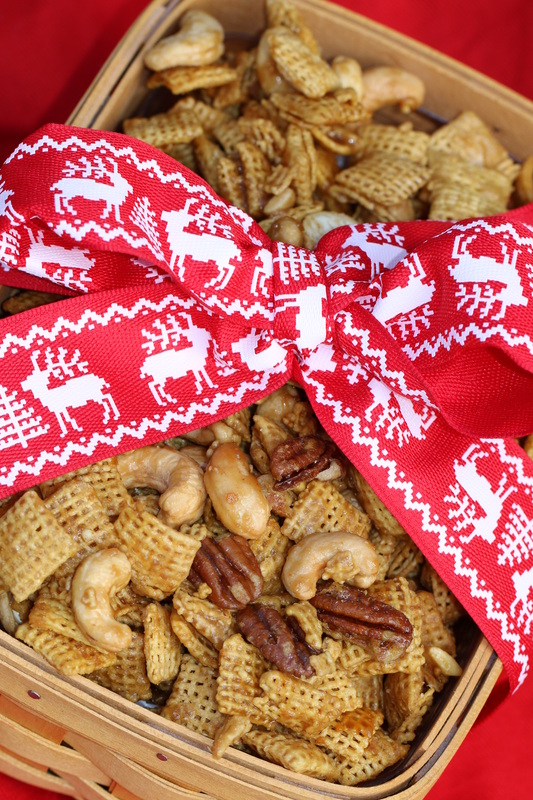 I’m going to warn you now….this stuff is seriously out-of-this-world  addictive!INGREDIENTS:6 cups total of your choice:  Corn, Cinnamon or Honey Nut Chex or Crispix cereal1-1/2 cups small pretzel twists1-1/2 cups cashews & pecans¾ cup packed brown sugar6 Tablespoons butter (no substitutes)3 Tablespoons light corn syrup1 teaspoon vanilla½ teaspoon baking soda½ teaspoon cayenne pepperHOW I MAKE THESE:  Preheat oven to 300 degrees.  Spray roasting pan with non-stick cooking spray.Combine cereal, pretzels and nuts in prepared pan.In a heavy saucepan, combine butter, brown sugar and corn syrup.  Cook and stir over medium heat until mixture comes to a boil.  Reduce heat to medium-low and cook without stirring for 5 minutes more. Remove pan from heat.  Stir in baking soda, vanilla and cayenne pepper.  Pour mixture over cereal mixture, gently stirring to coat. Bake for 15 minutes.  Stir mixture, bake 5 minutes more.  Spread caramel corn mixture on a large piece of parchment paper until cool.  Break into pieces.Store in an air-tight container for up to 1 week.  (But it will never last that long!)YIELD:  Makes approximately 9 cups.© SnowflakesandCoffeecakes.  All images, attachments & content are copyright protected unless otherwise indicated.  All rights reserved.   Please do not use my images without prior permission.  If you want to republish this recipe, please re-write the recipe in your own words, or link back to www.snowflakesandcoffeecakes.com for the recipe.